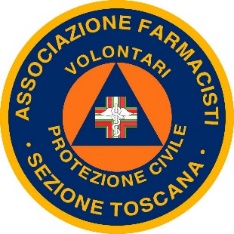   Associazione Farmacisti Volontari per la Protezione Civile O.d.V. – Sezione Toscana                                                                                            Firenze li.                                                                         A tutti gli iscritti a gli Ordini FarmacistiSi è costituita in Toscana l’Associazione Farmacisti Volontari per la Protezione Civile sezione Toscana, che farà parte della Associazione Farmacisti Protezione civile Nazionale (vedi www.farmacistivolontari.it) di cui sono già attive le sezioni di Cuneo, Verona, Cagliari, Reggio Emilia, l’Aquila, Campania, Puglia L’ associazione, ispirandosi ai principi della solidarietà umana, si prefigge come scopo, avvalendosi prevalentemente delle prestazioni personali, volontarie e gratuite dei propri soci, di operare nel campo dell’attività di Protezione Civile, svolgendo in particolare attività di soccorso e intervento in caso di calamità naturali
Lo scopo è quello di garantire l’approvvigionamento, la distribuzione, il controllo di qualità e lo smistamento dei medicinali pervenuti nelle zone interessate dall’evento eccezionale nel caso in cui tale servizio venga a mancare, accelerando così il ripristino delle normali condizioni di vita, provvede a dare il proprio contributo ad ogni altra struttura temporanea o definitiva, di utilità o impiego nell’evento calamitoso; svolge attività di formazione e addestramento educative e pratiche, anche con la partecipazione alle prove di simulazione organizzate dalle Autorità competenti per il soccorso e l’intervento in caso di calamità naturali coopera con Enti ed Associazioni aventi finalità convergenti può costituire, anche tramite le proprie sezioni, nuclei provinciali attrezzati per gli interventi nelle attività di Protezione Civile.Ulteriori campi di impiego dell’Associazione potranno essere di volta in volta identificati secondo le necessità locali del territorio in tema di protezione civile.Chiediamo pertanto ai colleghi che credono in questo progetto di voler aderire alla Associazione compilando e inviando il modulo allegato a farmacistiprociv.toscana@gmail.com. Il costo per l’adesione è stabilito in €. 20,00 annui l’iscrizione fatta nel 2020 sarà valida fino al 31/12/2021Augurandoci di ricevere un significativo numero di adesioni porgiamo cordiali saluti                Il Segretario                                                               Il Presidente     Dr Bernardo Bernardi                                                        Dr. Gino Giarelli